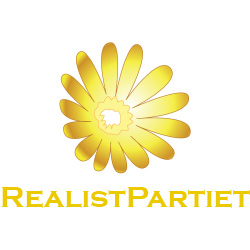 MOTIONTill kommunalfullmäktige 2015-03-26Öppen WIFI i CentrumBakgrund Södertälje centrum är en handelsplats där människor från världens alla hörn samlas för shopping, fika, ströva i våra grönområden eller bara njuta av maren och dess folkliv.Södertälje har idag stadsnät och andra tekniska lösningar för invånarna, det finns redan lokaler med gratis WIFI i centrum, men alla med olika lösenord, vi ser ingen anledning till att inte erbjuda ett gratis WIFI nät i centrumkärnan med ett enkelt lösenord som till exempelvis: Sodertalje Flertalet andra internationella städer erbjuder detta redan i stor utsträckning. MotiveringRealistpartiet önskar att kommunfullmäktige tar motionen till sig och lämnar den till berört kontor, Realistpartiet ser att detta inte behöver bekostas av kommunen utan att kostnaden tas i form av annonser. Framtagandet för denna tjänst för invånarna och våra besökare kan t.ex. göras med Destination Södertälje, Södertälje city samverkan och centrumföreningen. Där kommunen står för samhällsinformation till invånarna, och de andra aktörerna annonsering och turistinformation. Med WIFI öppet har våra invånare och besökare lätt att se över tågtider, boka biljetter mm.BedömningTanken är att man har tillgång till detta från Pendeltåget, maren området, gågatan till stora torget. Kommunfullmäktige Fullmäktige ska bevilja motionen och ge kommunstyrelsen i uppdrag att ta fram samarbete med centrumföreningen, destination Södertälje och Södertälje centrumsamverkan.Sign:______________________Namnförtydligande      Joakim Granberg 
(Interpellationen är framtagen i samarbete med Marcus Haavisto-RP)
